Ссылка: http://tupolevser.nichost.ru/product/technical_support/viam2.shtml

ФЕДЕРАЛЬНОЕ ГОСУДАРСТВЕННОЕ УНИТАРНОЕ
ПРЕДПРИЯТИЕ

"ВСЕРОССИЙСКИЙ НАУЧНО-ИССЛЕДОВАТЕЛЬСКИЙ
ИНСТИТУТ АВИАЦИОННЫХ МАТЕРИАЛОВ"

ГОСУДАРСТВЕННЫЙ НАУЧНЫЙ ЦЕНТР
РОССИЙСКОЙ ФЕДЕРАЦИИ

105005, г. Москва, ул.Радио, 17
Тел.(095)261-86-77, факс 267-86-09
E-mail: admin@viam.ru    Телетайп 207814 Кречет 
на №___________________________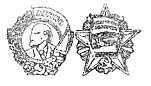 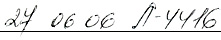                  по вопросу
                                                         Полировочной пасты



Генеральному директору
ООО ТЗК Туполев Сервис
Г.И. Литинскому
140181,Московской обл.,
г.Жуковский,ул.Туполева,
ЖЛИ и ДБ им. А.Н.Туполева
Факс (495)787-74-15Всероссийский научно-исследовательский институт авиационных материалов информирует, что взамен пасты полировочной для оргстекла (ВИАМ-2) по ТУ 6-01-353-76 возможно применение пасты полировочной для оргстекла ВИАМ-3 по ТУ 1-595-27-566-05, разработанной и выпускаемой ФГУП ВИАМ.

Вновь разработанная паста имеет ряд преимуществ по сравнению с пастой ТУ 6-01-353-76 (не требуется больших усилий полирования, сокращается длительность процесса, детали после полировки имеют более качественную поверхность).